IEEE P802.15Wireless Personal Area NetworksNew section prior to 4.1PAN ViewThe transport mechanism described in this document only works on a single link between two nodes in a PAN.  These messages cannot be forwarded to further nodes.  This limitation comes from the nature of KMP message size and the fragmentation mechanism defined herein.It is conceivable that a specific KMP can avoid using the fragmentation mechanism by using the large MPDU supported by some PHYs.  This is out of scope for this recommendation.  If KMP support is needed between remote nodes, another mechanism providing large payload support via a fragmentation scheme, e.g. IP, may be used.Replace Fig 1.1 with: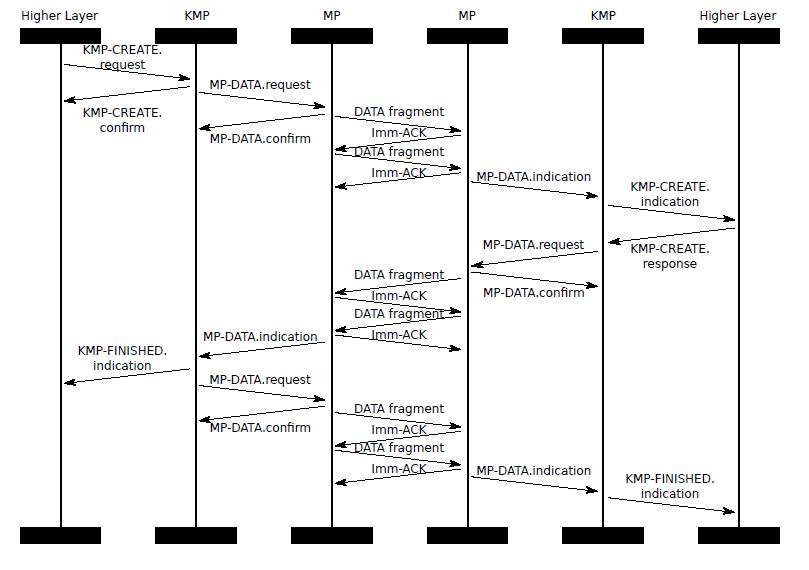 KMP MLME callsChange MLME-KMP-START  primatives to MLME-KMP-CREATE	see slide 20 for .request arguments	see slide 22 for .confirm arguments	add .indication call and see slide 24 for arguments	change .response call to be response to indication and see slide 26 for argumentsadd MLME-KMP-FINISHED.indication	see slide 28 for argumentsadd MLME-KMP-DELETE.* calls	slides 29 -32 for contentNeed rekey discussion based on slide 33And what else will be need to be reworked on rekey based on slide 34?ProjectIEEE P802.15 Working Group for Wireless Personal Area Networks (WPANs)IEEE P802.15 Working Group for Wireless Personal Area Networks (WPANs)TitleTG9 July Document ChangesTG9 July Document ChangesDate Submitted15 July  2014	15 July  2014	Source[Robert Moskowitz]
[Verizon]
Voice:	[+1-248-928-6233]
Fax:	[]
E-mail:	[ rgm@labs.htt-consult.com]Re:TG9 July Document ChangesTG9 July Document ChangesAbstractProposed Changes to Predraft7-P802-15-9Proposed Changes to Predraft7-P802-15-9PurposeDiscuss docment changesDiscuss docment changesNoticeThis document has been prepared to assist the IEEE P802.15.  It is offered as a basis for discussion and is not binding on the contributing individual(s) or organization(s). The material in this document is subject to change in form and content after further study. The contributor(s) reserve(s) the right to add, amend or withdraw material contained herein.This document has been prepared to assist the IEEE P802.15.  It is offered as a basis for discussion and is not binding on the contributing individual(s) or organization(s). The material in this document is subject to change in form and content after further study. The contributor(s) reserve(s) the right to add, amend or withdraw material contained herein.ReleaseThe contributor acknowledges and accepts that this contribution becomes the property of IEEE and may be made publicly available by P802.15.The contributor acknowledges and accepts that this contribution becomes the property of IEEE and may be made publicly available by P802.15.